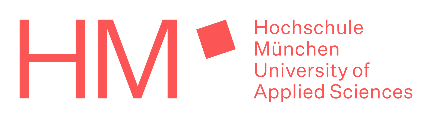  Internship ReportCourse name: Internship (Compulsory module for the acquisition of the HM certificate “Entrepreneurial Thinking and Acting”)Author: 					Semester: 					Examiner: 					Date of submission: 			